CURRICULUM VITAEOFANNAN ANNAN.366404@2freemail.com  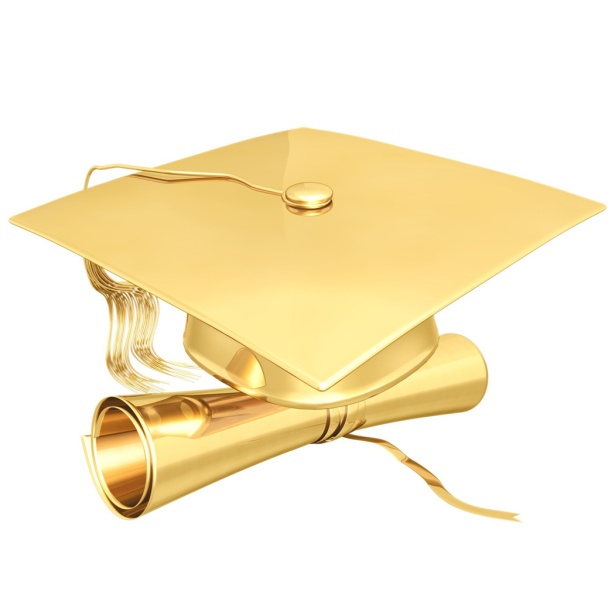 PERSONAL DETAILSEDUCATIONAL QUALIFICATIONSTERTIARYCurrent Studies		: 	PHD Student Institution                     : 	University of Fort HareDuration                      : 	3 years (Final Year, to be completed in December 2018)Qualification		:	Master’s degree in development studiesInstitution                     :	NMMUYear completed 		:	December 2015Qualification		:	Honours degree in EducationInstitution	           :         UNISAYear completed 		:	December 2012Qualification                     :        Degree in economic scienceName of institution   	:        University of JohannesburgYear completed              : 	2010Qualification                 :      Diploma in sales management & marketing		Name of institution           :      Cambridge College (UK)Year completed              : 	2003CAREER DETAILS1.	NAME OF COMPANY		: 	Regent Business SchoolPOSITION			: 	Lecturer PERIOD OF EMPLOYMENT	: 	February 2016 to dateRESPONSIBILITIES:  Lecturer business management for MBA studentsEconomics lecturer for BCOM HONS students.Lecturer for Educational management (English Language)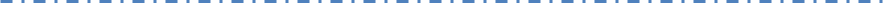 2.	NAME OF COMPANY		: 	Management College of South Africa (MANCOSA)	POSITION			: 	Lecturer (Part-time)	PERIOD OF EMPLOYMENT	: 	March 2016 to dateRESPONSIBILITIES:  Lecturer for marketing management for BCOM HONS. studentsLecturer for Human Resource and Labour relations for BCOM HONS. studentsLecturer for Business Research methods for BCOM HONS. StudentsProject management and leadership BCOM HONS studentsREASON FOR LEAVING	:   	Career DevelopmentNAME OF COMPANY		: 	Department of education (Byletts high school, East London)POSITION			: 	Educator PERIOD OF EMPLOYMENT	: 	2007 - 2013RESPONSIBILITIES:  English LanguageBusiness studies educator ( grade 10-12)Economics educator (grade 10-12)Maintenance of good standard of teaching and education of learners.Conceptualization and compilation of development feasibility and teacher profile reports for IQMS Establishment of project goals and objectives; and recommendation of teacher’s promotion.REASON FOR LEAVING	:   	Further studies. SKILLS AND COMPETENCIESTECHNICAL/COMPUTER BASED SKILLSMS Word (word processing)MS Excel (data analysis)MS Projects (planning and scheduling)PowerPoint (presentations)Email and Internet (communication and Research)ACHIEVEMENTS:Experience in educational management skillsAcquired Strategic and Result Based Management skillsWon Provincial  Best Teacher Award (2007)Successful project management  and monitoring and evaluation management skillsIn- depth research analysis skills ( both qualitative and quantitative research skills)SKILLS AND ABILITIES: Business management skillsEnglish communication skillsEconomic analysis skillsInformation monitoring and confidentiality Project management for developmentPrinciples of managementMonitoring and evaluationLeadership development skills programCoaching and mentoringTeam leadershipQuality management skillsReporting and presentationPROFESSIONAL REGISTRATION: South Africa council of educators(SACE)HOBBIES AND INTEREST:TeachingResearch analystUnwavering pursuit of knowledge and educationEconomics and business studies analystSports enthusiastSPECIALIZED AREAS:English languageBusiness management and development analysis.Economic sciences- macro and micro planning analysisProject management and data analysisMonitoring and evaluationPolicy  development design and analysisEmployee Performance analysisStrategic management analysis